附件二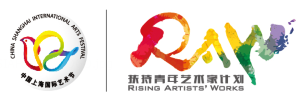 Appendix II-01第二十三届中国上海国际艺术节“扶持青年艺术家计划”视觉艺术项目-艺术家报名表The 23rd China Shanghai International Arts Festival Rising Artists’ Works (RAW) Application Form for Visual Artists应征作品编号（此项由征集办填写）Work Number (Filled by the Organizer)应征作品编号（此项由征集办填写）Work Number (Filled by the Organizer)应征作品编号（此项由征集办填写）Work Number (Filled by the Organizer)应征者姓名/名称Name of the Applicant(s)应征者姓名/名称Name of the Applicant(s)应征者姓名/名称Name of the Applicant(s)证件类型（请选择）Type of Certificate (please select)□ 身份证      □ 护照      □ 军官证      □ 其他：ID card         Passport      Officer’s Card   Others号码                           No.证件类型（请选择）Type of Certificate (please select)□ 身份证      □ 护照      □ 军官证      □ 其他：ID card         Passport      Officer’s Card   Others号码                           No.证件类型（请选择）Type of Certificate (please select)□ 身份证      □ 护照      □ 军官证      □ 其他：ID card         Passport      Officer’s Card   Others号码                           No.国籍Nationality城市City电子邮箱E-mail通讯地址及邮政编码Address & Postcode通讯地址及邮政编码Address & Postcode通讯地址及邮政编码Address & Postcode电话（包括国家和城市区号）Tel./Cell (include country and city area code) 电话（包括国家和城市区号）Tel./Cell (include country and city area code) 传真（包括国家和城市区号）Fax (include country and city area code)应征作品须含文件:Documents Required□  作品图片 （请另附）    Photos of the Works (please prepare attachments)□  作品类别及数量（请填写）   Type(s) and quantity of the Work (please write here)□  作者完整简历（可另附）Artist(s) Full Biography (can be attachments)□  创作理念（可另附）Creative Concept (can be attachments)□  其他文件（可另附）     Other Documents (can be attachments)应征作品须含文件:Documents Required□  作品图片 （请另附）    Photos of the Works (please prepare attachments)□  作品类别及数量（请填写）   Type(s) and quantity of the Work (please write here)□  作者完整简历（可另附）Artist(s) Full Biography (can be attachments)□  创作理念（可另附）Creative Concept (can be attachments)□  其他文件（可另附）     Other Documents (can be attachments)艺术家/艺术团体（请写明所有艺术家的姓名或名称，并自行排序）Artist(s) (please specify all Artists’ names in voluntary rank)我承诺：我已阅读、理解并接受《第二十三届中国上海国际艺术节“扶持青年艺术家计划”委约创作征集通告》，并保证所填事项属实。I Promise: I have read, understood and accepted the “The 23rd China Shanghai International Art Festival Rising Artists’ Work Call for Entries”, and I guarantee that the matters given are true. 签名:Signature                                                                                           填表日期:                                        Date 我承诺：我已阅读、理解并接受《第二十三届中国上海国际艺术节“扶持青年艺术家计划”委约创作征集通告》，并保证所填事项属实。I Promise: I have read, understood and accepted the “The 23rd China Shanghai International Art Festival Rising Artists’ Work Call for Entries”, and I guarantee that the matters given are true. 签名:Signature                                                                                           填表日期:                                        Date 我承诺：我已阅读、理解并接受《第二十三届中国上海国际艺术节“扶持青年艺术家计划”委约创作征集通告》，并保证所填事项属实。I Promise: I have read, understood and accepted the “The 23rd China Shanghai International Art Festival Rising Artists’ Work Call for Entries”, and I guarantee that the matters given are true. 签名:Signature                                                                                           填表日期:                                        Date 注意事项：Notice如果应征者不具有完全民事行为能力，须由应征者的监护人在签名栏附签；If the applicant does not have full civil capacity, the signature of the applicant's guardian must be attached in the signature column;如果应征者为机构，须由授权代表签署并盖机构公章。If the applicant is an organization, it must be signed by an authorized representative and stamped with the official seal of the organization.3、请于提交前再次确认所需申报材料已准备完整，并按照征集须知中的要求进行提交。所有材料一经提交，恕不退回。Please double-check that all the required materials are complete before submission, and follow the requirements in the Work Call for Entries to submit. All materials will not be returned once submitted.注意事项：Notice如果应征者不具有完全民事行为能力，须由应征者的监护人在签名栏附签；If the applicant does not have full civil capacity, the signature of the applicant's guardian must be attached in the signature column;如果应征者为机构，须由授权代表签署并盖机构公章。If the applicant is an organization, it must be signed by an authorized representative and stamped with the official seal of the organization.3、请于提交前再次确认所需申报材料已准备完整，并按照征集须知中的要求进行提交。所有材料一经提交，恕不退回。Please double-check that all the required materials are complete before submission, and follow the requirements in the Work Call for Entries to submit. All materials will not be returned once submitted.注意事项：Notice如果应征者不具有完全民事行为能力，须由应征者的监护人在签名栏附签；If the applicant does not have full civil capacity, the signature of the applicant's guardian must be attached in the signature column;如果应征者为机构，须由授权代表签署并盖机构公章。If the applicant is an organization, it must be signed by an authorized representative and stamped with the official seal of the organization.3、请于提交前再次确认所需申报材料已准备完整，并按照征集须知中的要求进行提交。所有材料一经提交，恕不退回。Please double-check that all the required materials are complete before submission, and follow the requirements in the Work Call for Entries to submit. All materials will not be returned once submitted.官方网站：www.artsbird.comOfficial Website官方邮箱：RAW101@artsbird.comOfficial E-mail 咨询电话：86-21-52654017Inquiry Phone Number官方网站：www.artsbird.comOfficial Website官方邮箱：RAW101@artsbird.comOfficial E-mail 咨询电话：86-21-52654017Inquiry Phone Number官方网站：www.artsbird.comOfficial Website官方邮箱：RAW101@artsbird.comOfficial E-mail 咨询电话：86-21-52654017Inquiry Phone Number